заводський № 0063465963, реєстраційний № UR-UCQ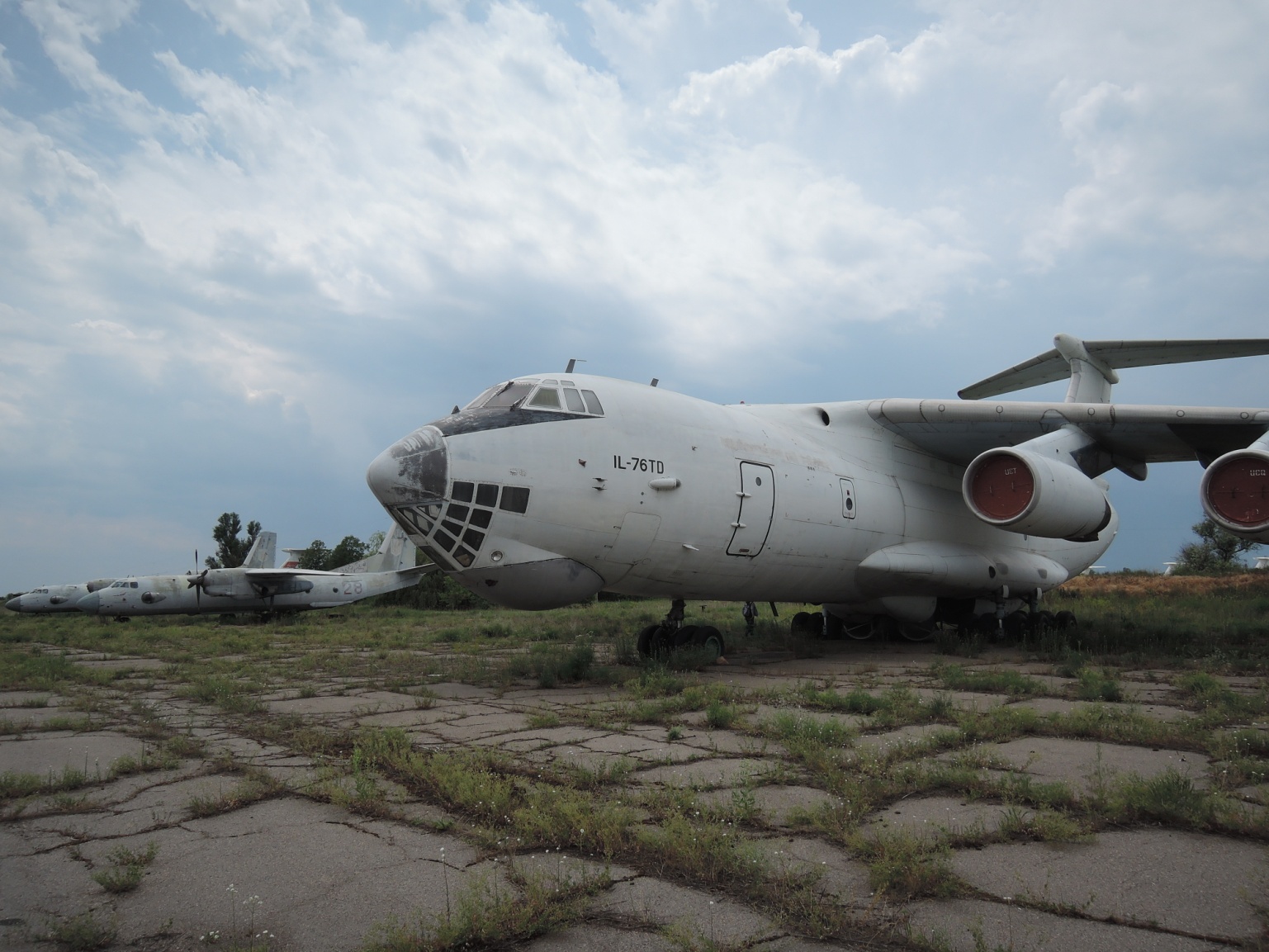 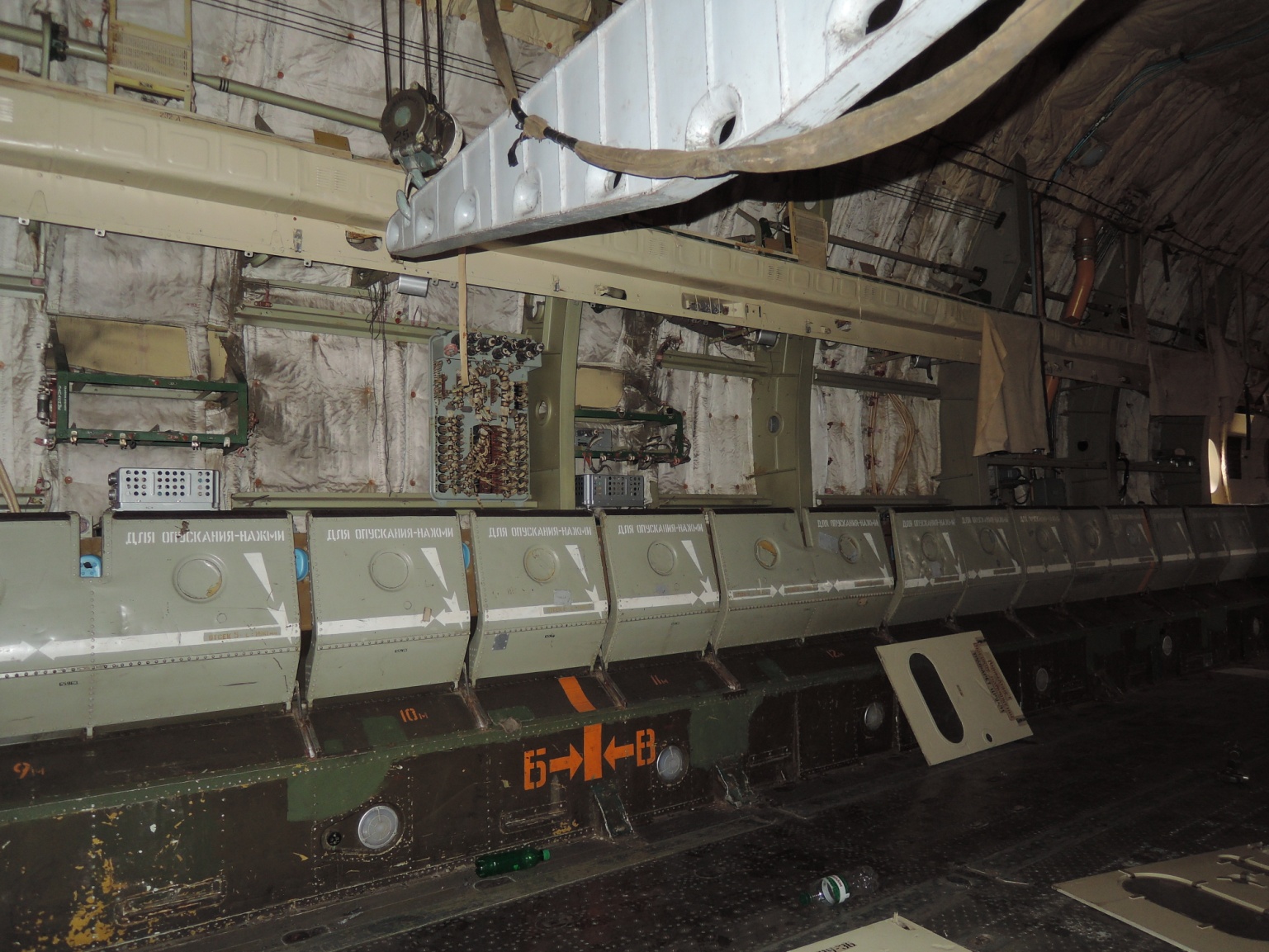 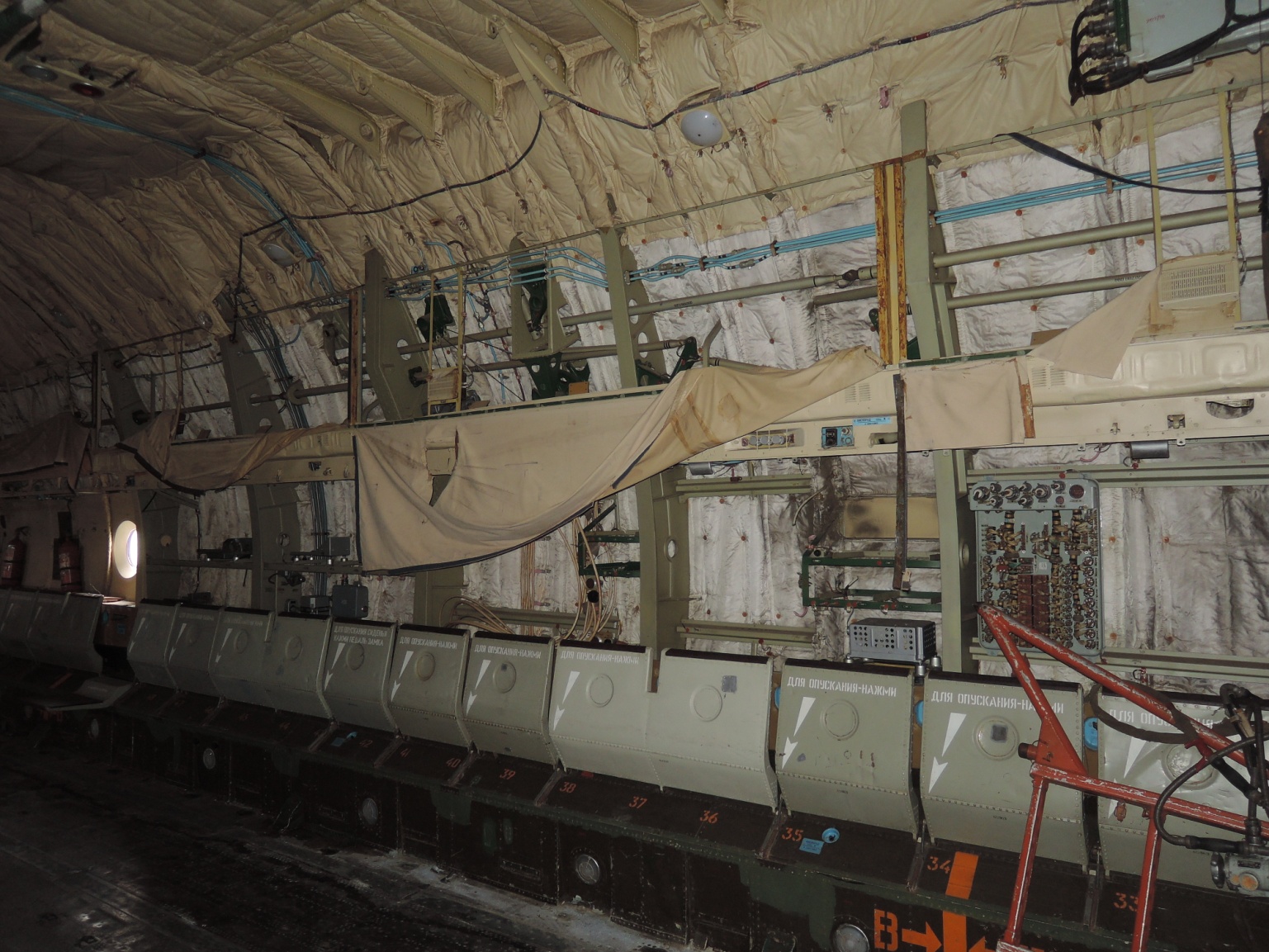 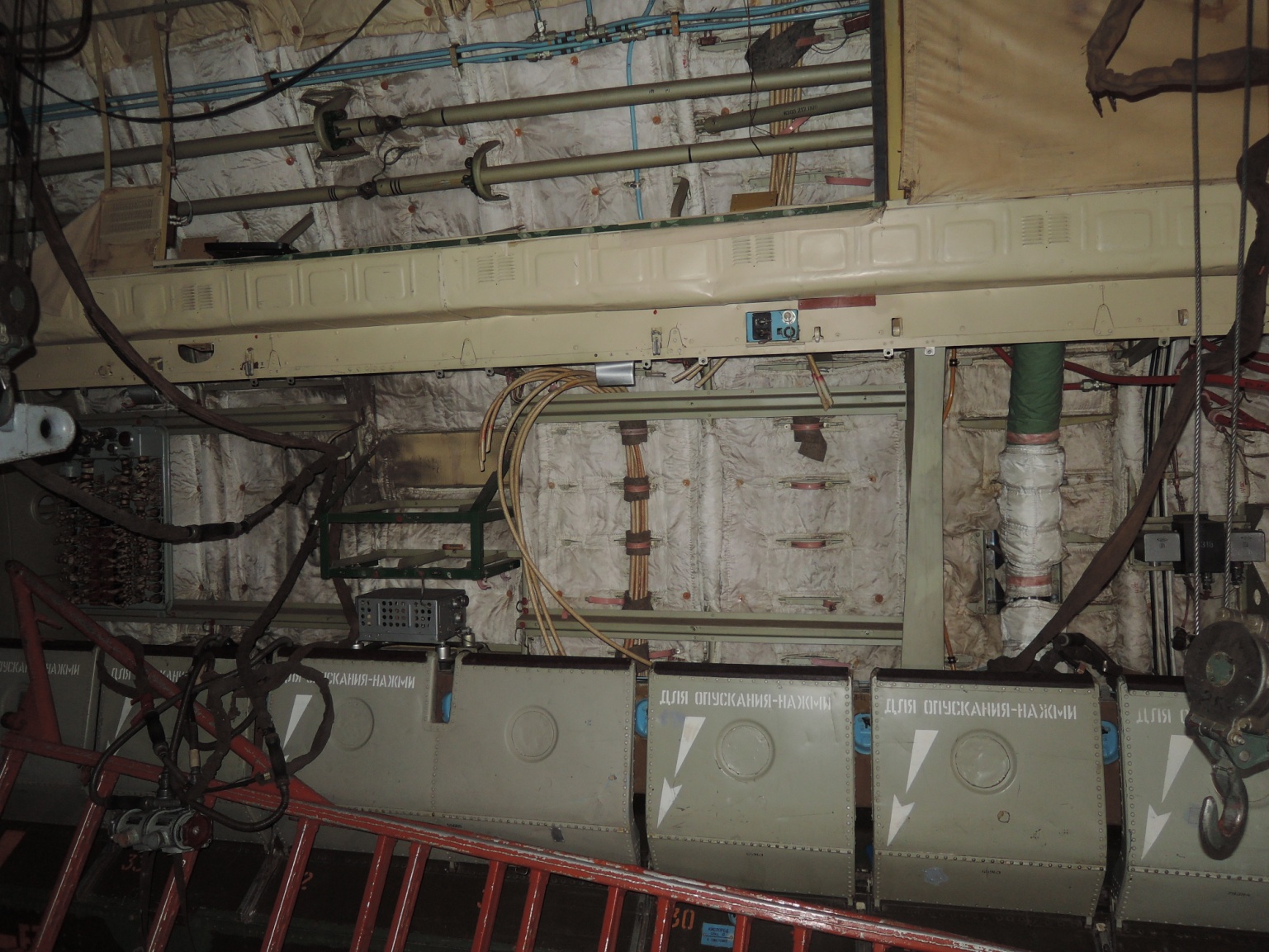 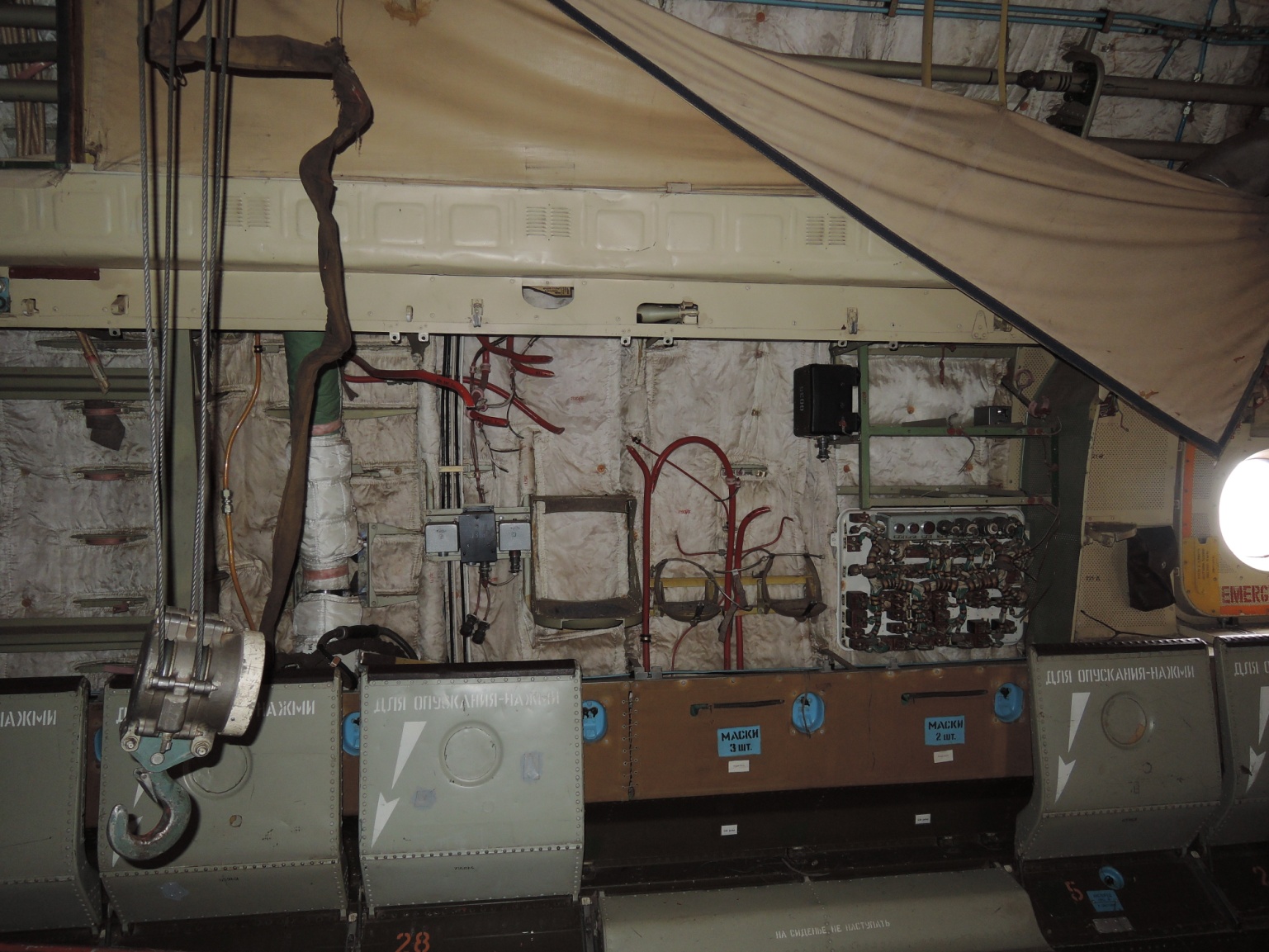 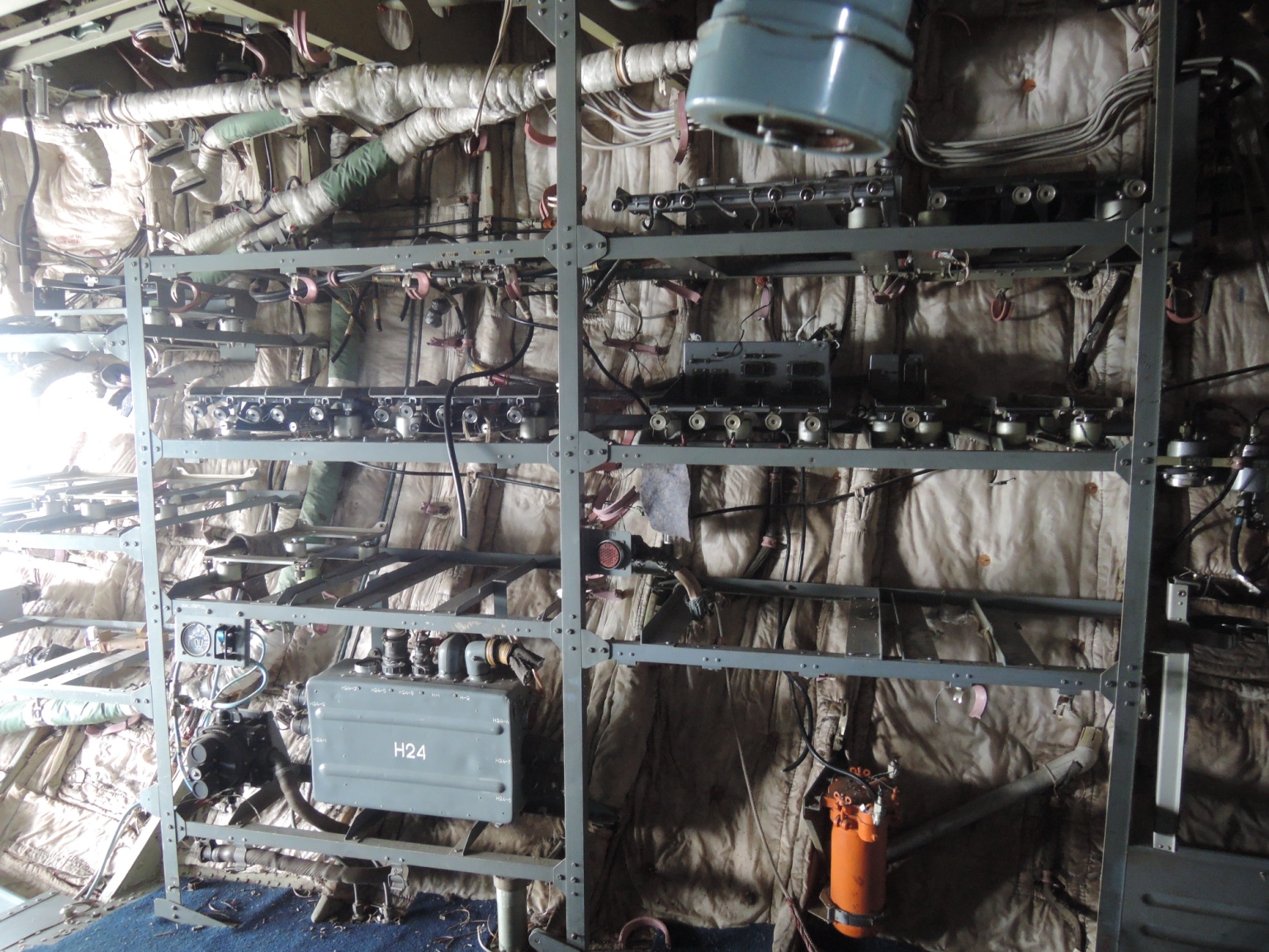 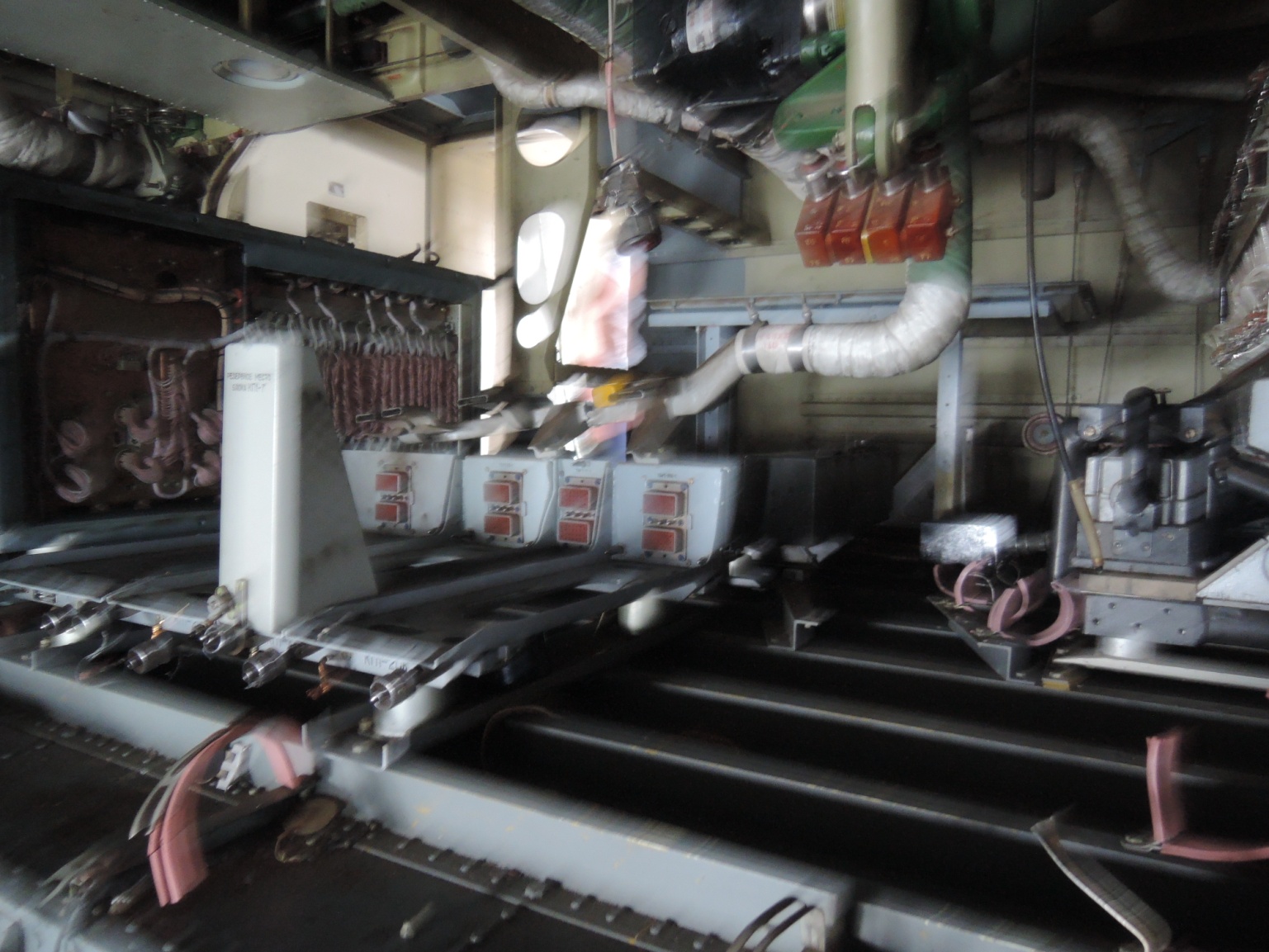 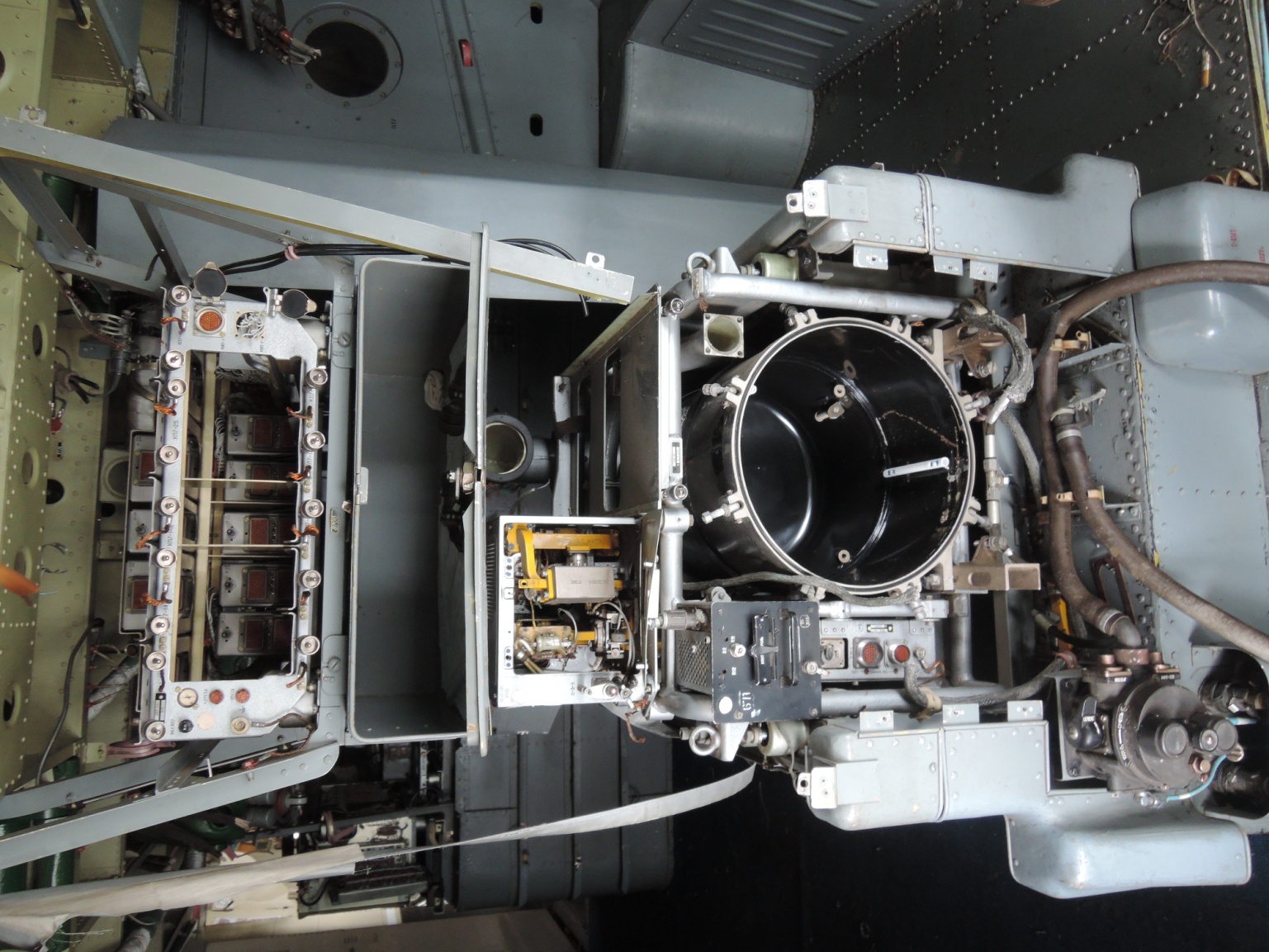 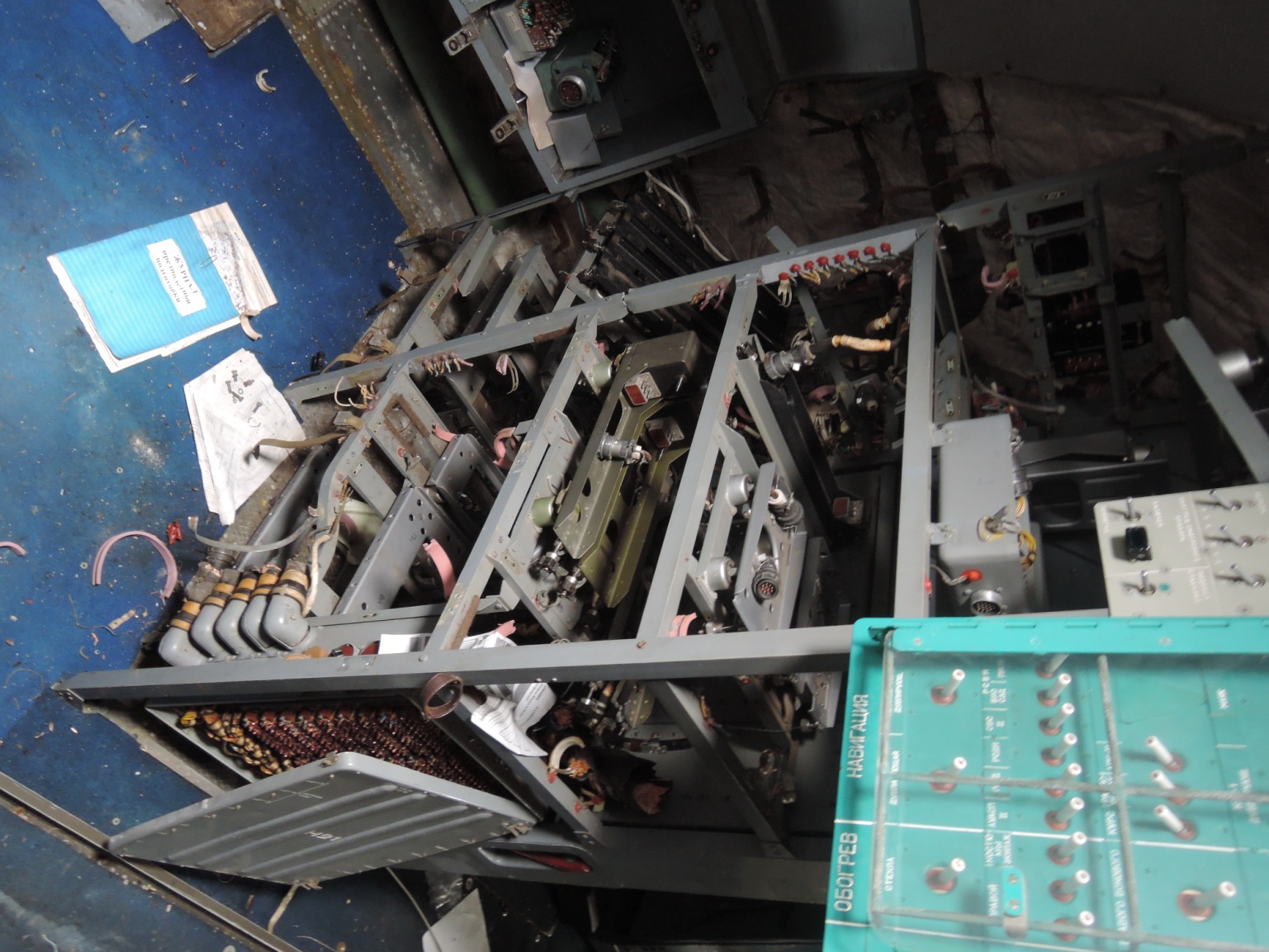 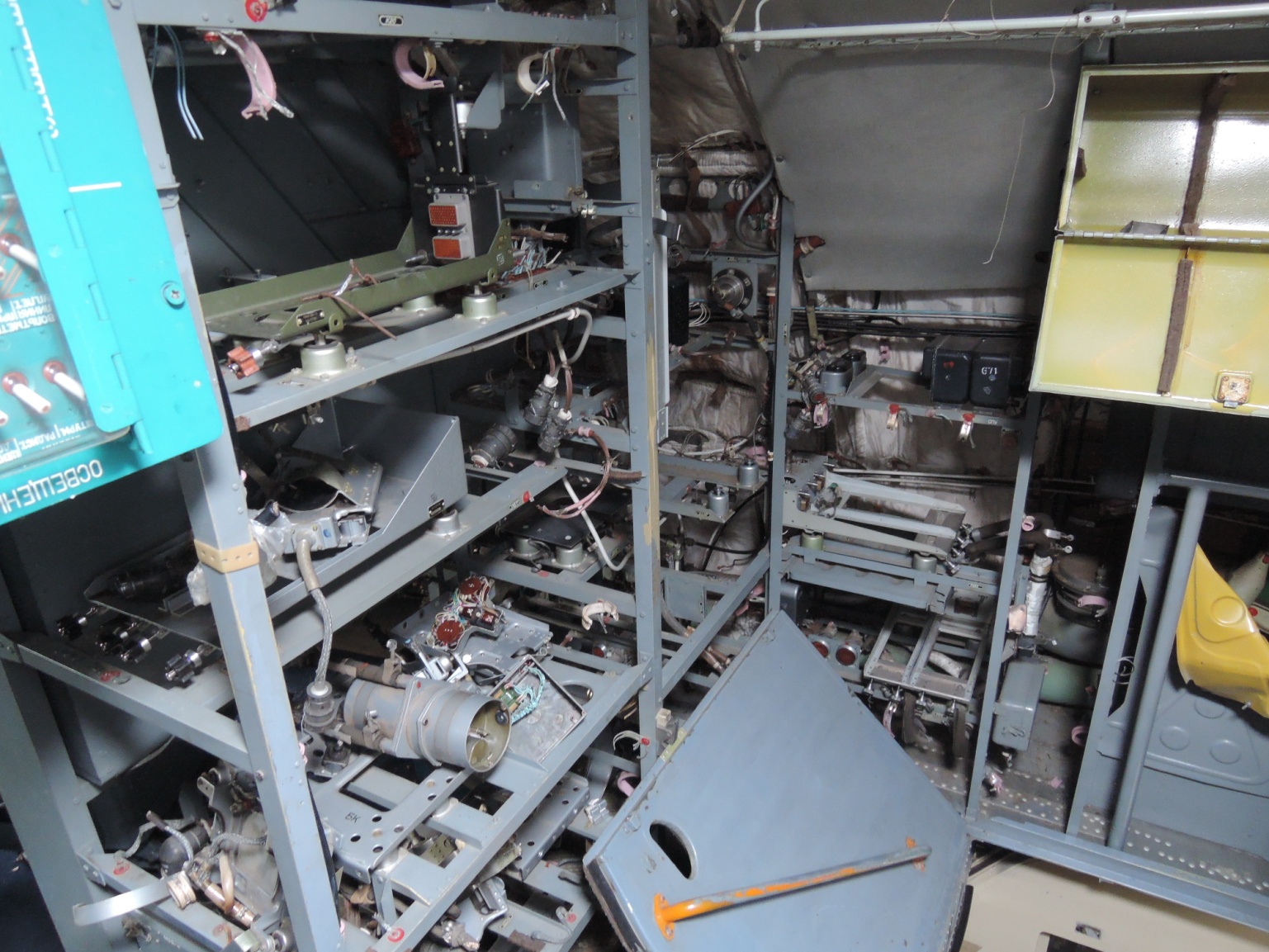 